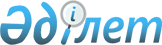 О признании утратившими силу некоторых актов акимата Актюбинской областиПостановление акимата Актюбинской области от 10 апреля 2023 года № 89. Зарегистрировано Департаментом юстиции Актюбинской области 17 апреля 2023 года № 8324
      В соответствии со статьей 27 Закона Республики Казахстан "О местном государственном управлении и самоуправлении в Республике Казахстан", пунктом 2 статьи 50 Закона Республики Казахстан "О правовых актах", акимат Актюбинской области ПОСТАНОВЛЯЕТ:
      1. Признать утратившими силу некоторые акты акимата Актюбинской области согласно приложению к настоящему постановлению.
      2. Государственному учреждению "Управление образования Актюбинской области" в установленном законодательством порядке обеспечить государственную регистрацию настоящего постановления в Департаменте юстиции Актюбинской области.
      3. Контроль за исполнением настоящего постановления возложить на курирующего заместителя акима Актюбинской области.
      4. Настоящее постановление вводится в действие по истечении десяти календарных дней после дня его первого официального опубликования. Перечень утративших силу некоторых актов акимата Актюбинской области
      1. Постановление акимата Актюбинской области от 12 декабря 2017 года № 440 "Об утверждении государственного образовательного заказа на среднее образование" (зарегистрировано в Реестре государственной регистрации нормативных правовых актов за № 5776);
      2. Постановление акимата Актюбинской области от 19 сентября 2018 года № 424 "О внесении изменения в постановление акимата Актюбинской области от 12 декабря 2017 года № 440 "Об утверждении государственного образовательного заказа на среднее образование" (зарегистрировано в Реестре государственной регистрации нормативных правовых актов за № 5953);
      3. Постановление акимата Актюбинской области от 17 апреля 2020 года № 171 "О внесении изменения в постановление акимата Актюбинской области от 12 декабря 2017 года № 440 "Об утверждении государственного образовательного заказа на среднее образование" (зарегистрировано в Реестре государственной регистрации нормативных правовых актов за № 7060).
					© 2012. РГП на ПХВ «Институт законодательства и правовой информации Республики Казахстан» Министерства юстиции Республики Казахстан
				
      Аким Актюбинской области 

Е. Тугжанов
Приложение к постановлению 
акимата Актюбинской области 
от 10 апреля 2023 года № 89